DAN PLANETA ZEMLJE22.4. su učenici naše škole kao i svake godine obilježili Dan planeta zemlje. Naši najmlađi, prvaši i drugaši su sa svojim učiteljicama i knjižničarkom ovaj dan su obilježili u mjesnom parku u kojem su izložili svoje likovne radove s eko porukama. Razgovarali su i pričali o važnosti očuvanja naše Zemlje i okoliša i na kraju su svoje znanje provjerili Eko kvizom u kojem su ekipe bile podjednake.Učenici trećeg i četvrtog razreda prošetali su uz potok i park prema hotelu Fontani. Kod crkvice Sv. Ante sadili su sadnice aloe vere.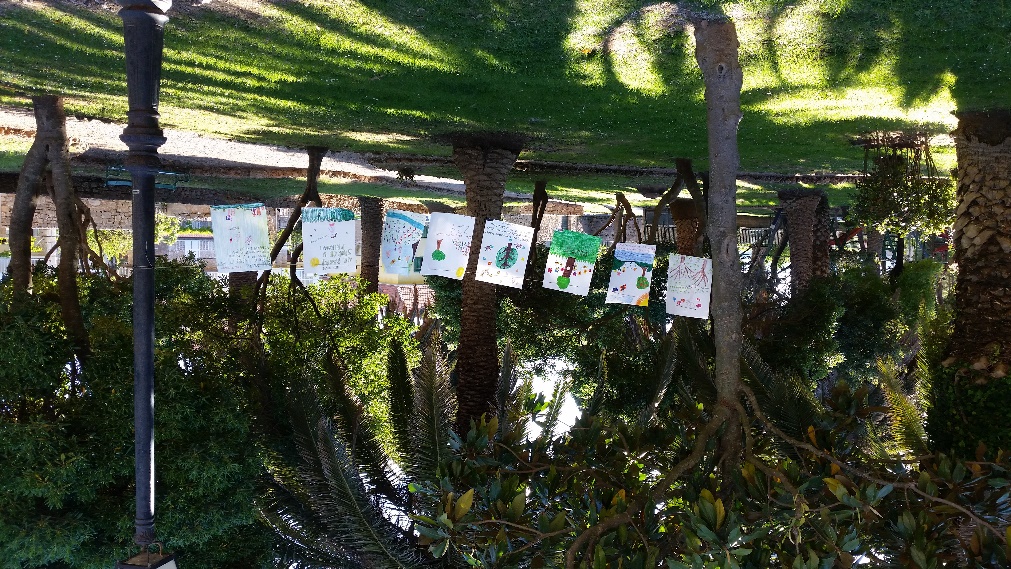 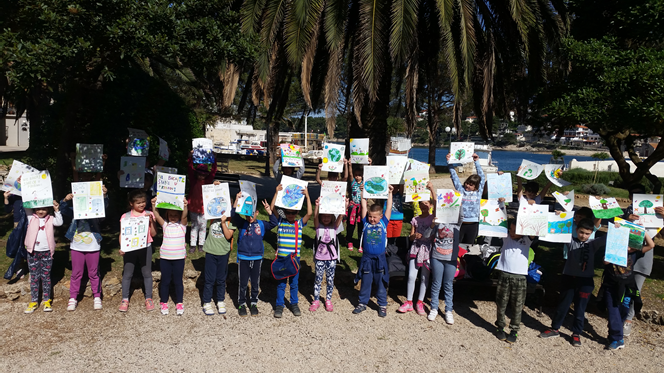 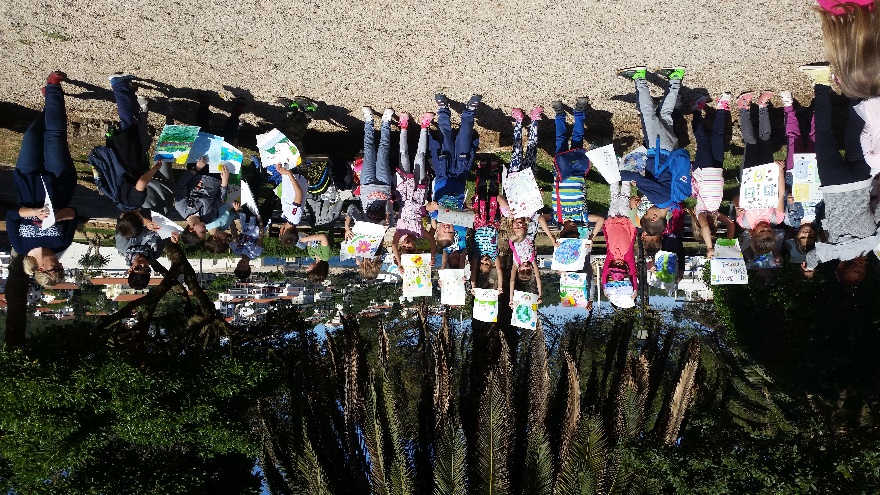 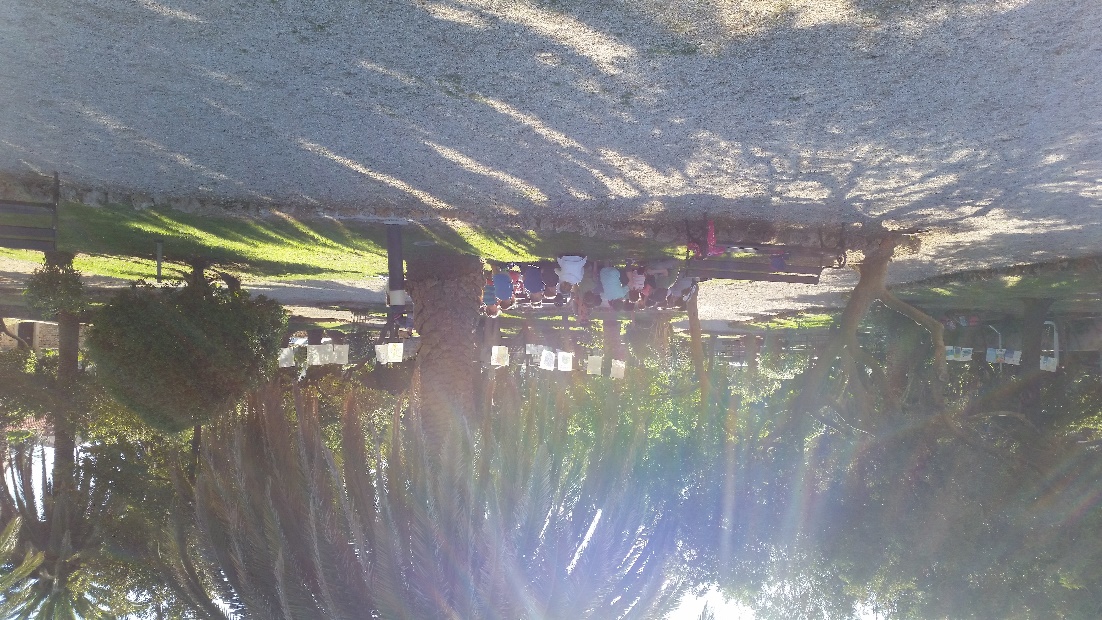 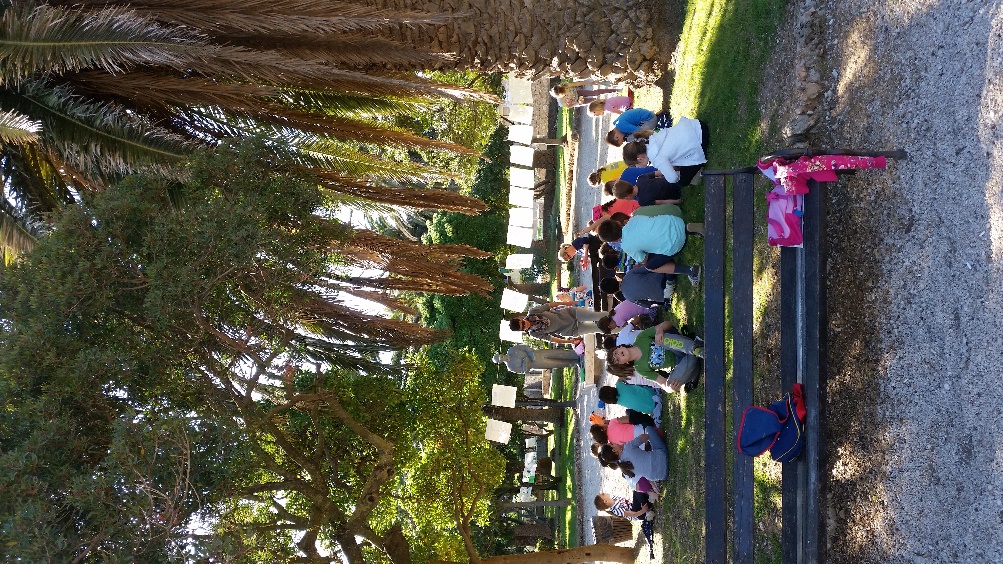 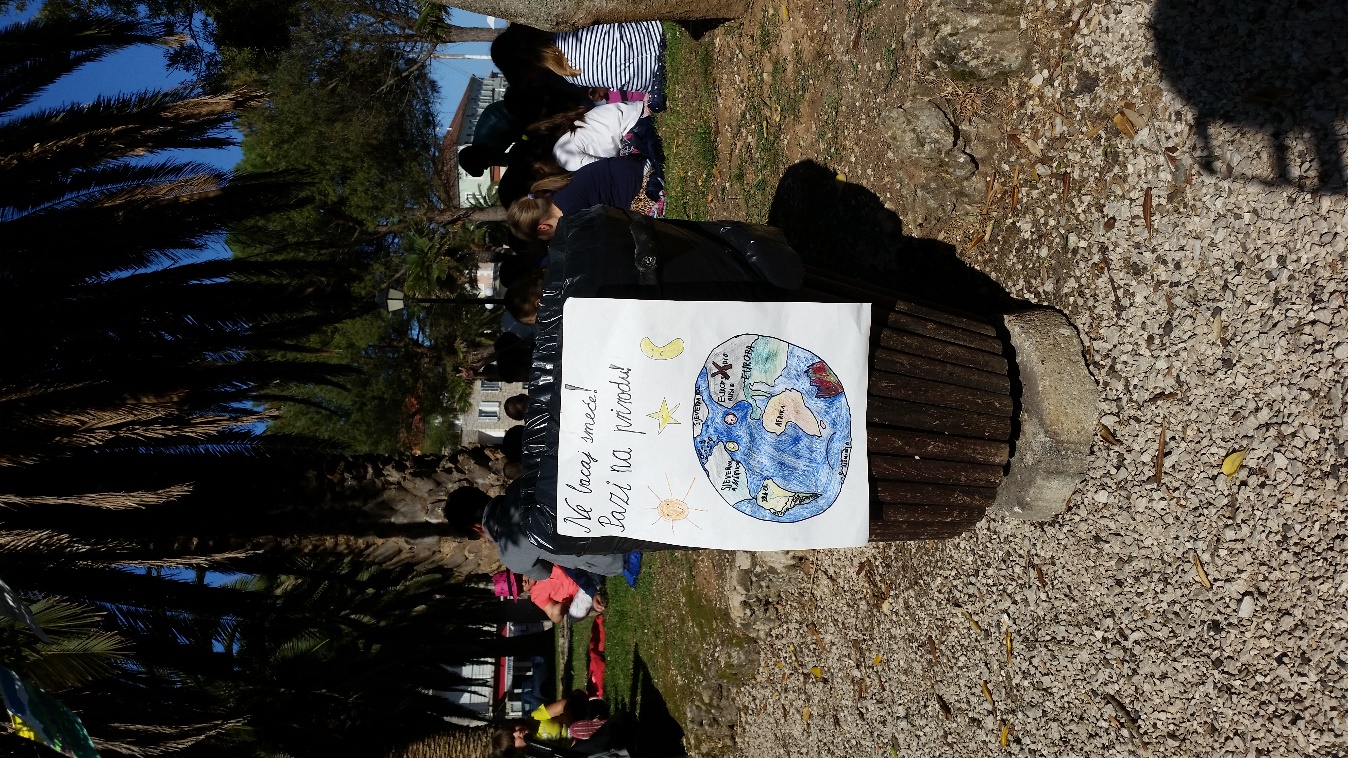 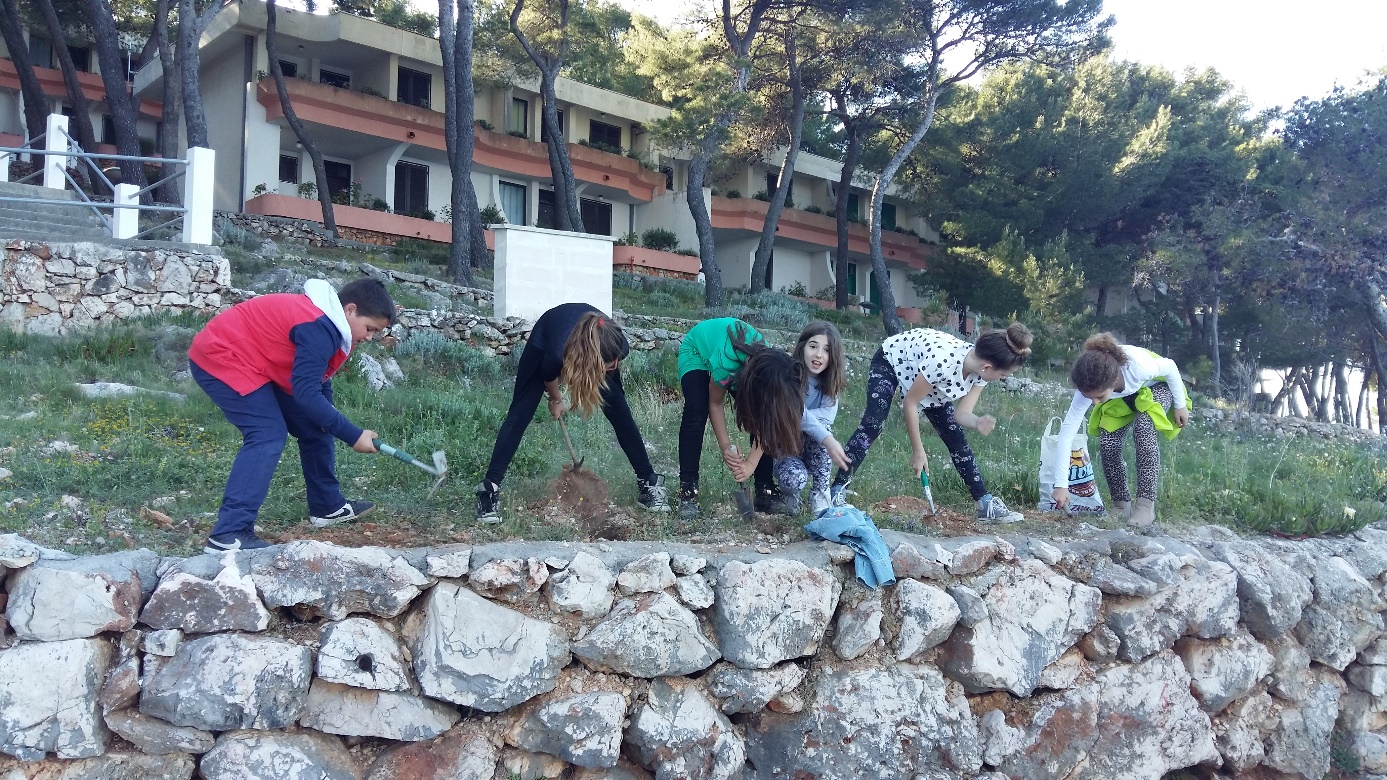 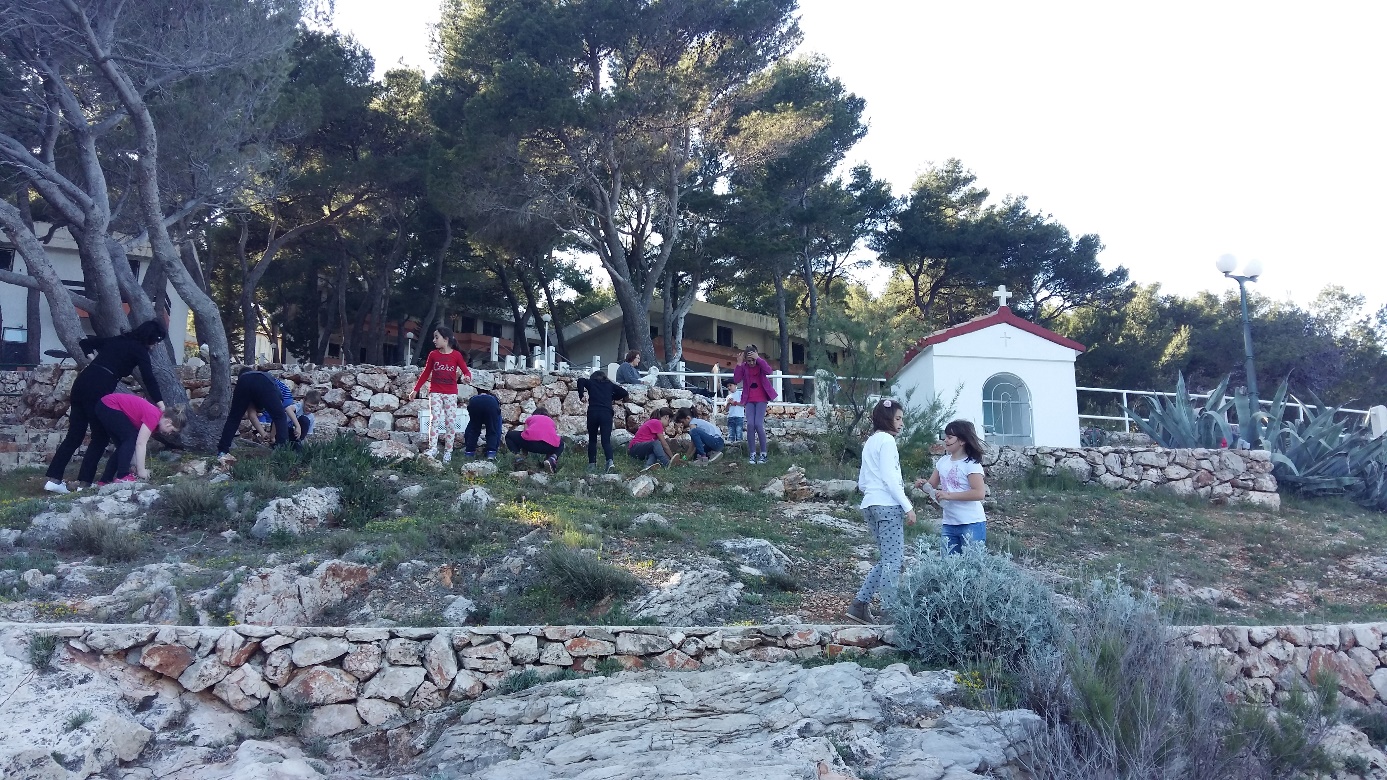 